OBJECTIVE:To obtain a challenging and rewarding career that offers the opportunity to utilized my professional and interpersonal skills and also add value to the organization.ABOUT MEDECLRATION IMRANExp: 7.7 Yrs Email: imran.379685@2freemail.com 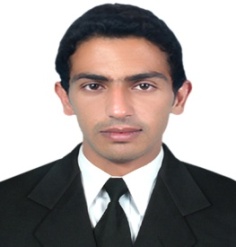 WORK EXPERIENCE WORK EXPERIENCE WORK EXPERIENCE WORK EXPERIENCE Company ProfileAl Safeer Group Of Company needs no introduction, as   it is a leading   Retail group in GCC (Which has 60 outlets including hyper market, super market, department store, and fashion shops in U.A.E)Al Safeer Group Of Company needs no introduction, as   it is a leading   Retail group in GCC (Which has 60 outlets including hyper market, super market, department store, and fashion shops in U.A.E)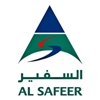 DesignationRetail AssistantRetail AssistantRetail AssistantDuration2013- Present2013- Present2013- PresentRoles and ResponsibilityGreeting customers who enter the shop.Be involved in stock control and management.Assisting shoppers to find the goods and products they are looking for.Being responsible for processing cash and card payments.Stocking shelves with merchandise.Answering queries from customers.Reporting discrepancies and problems to the supervisor.Giving advice and guidance on product selection to customers.Balancing cash registers with receipts.Dealing with customer refunds.Keeping the store tidy and clean, this includes hovering and mopping.Responsible dealing with customer complaints.Working within established guidelines, particularly with brands.Attaching price tags to merchandise on the shop floor.Utilizes company tools to diagnose opportunities and develops action plans to improve performanceForecasts/reforecast business, focusing on productivity to meet sales goalsIdentifies opportunities to drive traffic into the store through community events (weddings, parties, etc.)Regularly communicates with Store Manager to discuss strengths, opportunities, and trends in businessAssists Store Manager in partnering with corporate office personnel to increase sales, drive/promote merchandise categories, and expand marketsEnsures all pricing, signage, and displays are correct at all timesReceives regular vendor deliveries and stocks sales floor in a timely manner.Responsible for controlling inventory stock levels and reordering as necessary within budgetEnforces all company policies and procedures, including health, safety, and security Manages and controls shrink Performs all duties as directed by supervisor.Greeting customers who enter the shop.Be involved in stock control and management.Assisting shoppers to find the goods and products they are looking for.Being responsible for processing cash and card payments.Stocking shelves with merchandise.Answering queries from customers.Reporting discrepancies and problems to the supervisor.Giving advice and guidance on product selection to customers.Balancing cash registers with receipts.Dealing with customer refunds.Keeping the store tidy and clean, this includes hovering and mopping.Responsible dealing with customer complaints.Working within established guidelines, particularly with brands.Attaching price tags to merchandise on the shop floor.Utilizes company tools to diagnose opportunities and develops action plans to improve performanceForecasts/reforecast business, focusing on productivity to meet sales goalsIdentifies opportunities to drive traffic into the store through community events (weddings, parties, etc.)Regularly communicates with Store Manager to discuss strengths, opportunities, and trends in businessAssists Store Manager in partnering with corporate office personnel to increase sales, drive/promote merchandise categories, and expand marketsEnsures all pricing, signage, and displays are correct at all timesReceives regular vendor deliveries and stocks sales floor in a timely manner.Responsible for controlling inventory stock levels and reordering as necessary within budgetEnforces all company policies and procedures, including health, safety, and security Manages and controls shrink Performs all duties as directed by supervisor.Greeting customers who enter the shop.Be involved in stock control and management.Assisting shoppers to find the goods and products they are looking for.Being responsible for processing cash and card payments.Stocking shelves with merchandise.Answering queries from customers.Reporting discrepancies and problems to the supervisor.Giving advice and guidance on product selection to customers.Balancing cash registers with receipts.Dealing with customer refunds.Keeping the store tidy and clean, this includes hovering and mopping.Responsible dealing with customer complaints.Working within established guidelines, particularly with brands.Attaching price tags to merchandise on the shop floor.Utilizes company tools to diagnose opportunities and develops action plans to improve performanceForecasts/reforecast business, focusing on productivity to meet sales goalsIdentifies opportunities to drive traffic into the store through community events (weddings, parties, etc.)Regularly communicates with Store Manager to discuss strengths, opportunities, and trends in businessAssists Store Manager in partnering with corporate office personnel to increase sales, drive/promote merchandise categories, and expand marketsEnsures all pricing, signage, and displays are correct at all timesReceives regular vendor deliveries and stocks sales floor in a timely manner.Responsible for controlling inventory stock levels and reordering as necessary within budgetEnforces all company policies and procedures, including health, safety, and security Manages and controls shrink Performs all duties as directed by supervisor.Company ProfileUtility Stores Corporation of Pakistan retails food and nonfood items in Pakistan. Utility Stores offers its products through its regular and franchise stores. The company was founded in 1971 and is headquartered in Islamabad, Pakistan.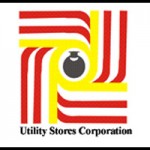 DesignationRetail Sales AssistantRetail Sales AssistantRetail Sales AssistantDuration2009-20132009-20132009-2013Roles and ResponsibilityEnsuring that all customers receive excellent service through direct salesmanship, and prompt and courteous service. Attending weekly sales meetings.Cultivating successful relationships with retail customers. Completing each transaction in a quick and efficient manner. Cleaning shelves, counters, and tables.Greeting each customer that comes into the store in a warm manner. Identifying customer requirements. Preparing merchandise for display.Assisting customers with purchase decisions. Assisting in physical inventory counts. Implementing all visual merchandising standards. Setting up merchandise on the sales floor.Making sure that customers receive receipts on all purchases. Helping customers try on or fit merchandise.Watching out for loss prevention through leakage and theft. ACADEMIC QUALIFICATION:Ensuring that all customers receive excellent service through direct salesmanship, and prompt and courteous service. Attending weekly sales meetings.Cultivating successful relationships with retail customers. Completing each transaction in a quick and efficient manner. Cleaning shelves, counters, and tables.Greeting each customer that comes into the store in a warm manner. Identifying customer requirements. Preparing merchandise for display.Assisting customers with purchase decisions. Assisting in physical inventory counts. Implementing all visual merchandising standards. Setting up merchandise on the sales floor.Making sure that customers receive receipts on all purchases. Helping customers try on or fit merchandise.Watching out for loss prevention through leakage and theft. ACADEMIC QUALIFICATION:Ensuring that all customers receive excellent service through direct salesmanship, and prompt and courteous service. Attending weekly sales meetings.Cultivating successful relationships with retail customers. Completing each transaction in a quick and efficient manner. Cleaning shelves, counters, and tables.Greeting each customer that comes into the store in a warm manner. Identifying customer requirements. Preparing merchandise for display.Assisting customers with purchase decisions. Assisting in physical inventory counts. Implementing all visual merchandising standards. Setting up merchandise on the sales floor.Making sure that customers receive receipts on all purchases. Helping customers try on or fit merchandise.Watching out for loss prevention through leakage and theft. ACADEMIC QUALIFICATION:KEY SKILLSKEY SKILLSKEY SKILLSKEY SKILLSMicrosoft Office Financial Accounting Knowledge.Knowledge of Accounts Payable & Receivable processes and procedures. Knowledge of Payroll, petty cash vouchers.Oracle accounting systems. Microsoft Office Financial Accounting Knowledge.Knowledge of Accounts Payable & Receivable processes and procedures. Knowledge of Payroll, petty cash vouchers.Oracle accounting systems. Microsoft Office Financial Accounting Knowledge.Knowledge of Accounts Payable & Receivable processes and procedures. Knowledge of Payroll, petty cash vouchers.Oracle accounting systems. Microsoft Office Financial Accounting Knowledge.Knowledge of Accounts Payable & Receivable processes and procedures. Knowledge of Payroll, petty cash vouchers.Oracle accounting systems. Date of Birth                                    10th May 1985Gender                                             MaleReligion                                           IslamMarital Status                                  SingleLanguage KnownHindi, English, UrduExpiry Date20th Jan 2025Visa StatusEmploymentI hereby declare that the above mentioned statement is correct and true to the best of my knowledge belief.                                                    DATE :                                                                                           PLACE:                                                                                      ________________________